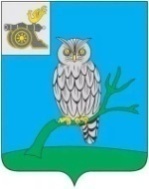 АДМИНИСТРАЦИЯ МУНИЦИПАЛЬНОГО ОБРАЗОВАНИЯ«СЫЧЕВСКИЙ РАЙОН»  СМОЛЕНСКОЙ ОБЛАСТИ П О С Т А Н О В Л Е Н И Еот  23 апреля 2024 года  № 204Об утверждении ликвидационного баланса муниципального казенного образовательного учреждения Юшинского детского садаВ соответствии со статьями 61, 63 Гражданского кодекса Российской Федерации, Федеральным законом от 14.11.2002 года № 161-ФЗ                                «О государственных и муниципальных унитарных предприятиях», Федеральным законом от 06.11.2003 года № 131-ФЗ «Об общих принципах организации местного самоуправления в Российской Федерации», Федеральным законом от 08.08.2001 года № 129-ФЗ «О государственной регистрации юридических лиц и индивидуальных предпринимателей», Уставом муниципального образования «Сычевский район» Смоленской области, Администрация муниципального образования «Сычевский район»                Смоленской области п о с т а н о в л я е т:1. Утвердить прилагаемый ликвидационный баланс муниципального казенного образовательного учреждения Юшинский детский сад                            ИНН 6715003628, КПП 67220101, ОГРН 1026700887905.2. Председателю ликвидационной комиссии Л.Л.Мурзовой в течение трех рабочих дней со дня подписания настоящего постановления осуществить необходимые юридические действия по предоставлению в УФНС России                    по Смоленской области документов необходимых для государственной регистрации при ликвидации юридического лица. 3. Настоящее постановление подлежит размещению на официальном сайте Администрации муниципального образования «Сычевский район» Смоленской области в информационно-телекоммуникационной сети «Интернет». 4. Контроль за исполнением постановления возложить на заместителя Главы  муниципального образования «Сычевский район» Смоленской области                        Т.П. Парахину.    Глава муниципального образования«Сычевский район» Смоленской области                                        Т.П. Васильева